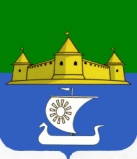 МУНИЦИПАЛЬНОЕ ОБРАЗОВАНИЕ  «МОРОЗОВСКОЕ ГОРОДСКОЕ ПОСЕЛЕНИЕ ВСЕВОЛОЖСКОГО МУНИЦИПАЛЬНОГО РАЙОНАЛЕНИНГРАДСКОЙ ОБЛАСТИ»СОВЕТ ДЕПУТАТОВП О С Т А Н О В Л Е Н И Еот 26 июля 2016 года № 43	В соответствии с Федеральным законом от 06.10.2003 № 131-ФЗ «Об общих принципах организации местного самоуправления в Российской Федерации», Уставом муниципального образования «Морозовское городское поселение Всеволожского муниципального района Ленинградской области», Совет депутатовПОСТАНОВЛЯЕТ:	1. Внести в Постановление Совета депутатов муниципального образования «Морозовское городское поселение Всеволожского муниципального района Ленинградской области» от 24.02.2015 № 2 «О порядке предоставления земельных участков, находящихся в собственности муниципального образования «Морозовское городское поселение Всеволожского муниципального района Ленинградской области» (далее-Постановление) следующие изменения:	1.1. Пункт 1 Постановления изложить в новой редакции:	«1. Распоряжение земельными участками, находящимися в собственности муниципального образования «Морозовское городское поселение Всеволожского муниципального района Ленинградской области», осуществляет администрация муниципального образования «Морозовское городское поселение Всеволожского муниципального района Ленинградской области» по согласованию с Советом депутатов муниципального образования «Морозовское городское поселение Всеволожского муниципального района Ленинградской области», принятым в форме решения.».	2. Опубликовать настоящее постановление в газете «Морозовский вестникъ».	3. Разместить настоящее постановление на официальном сайте муниципального образования www.adminmgp.ru.	4.   Настоящее постановление вступает в силу с момента его официального опубликования.	5. Контроль за исполнением настоящего постановления оставляю за собой.Глава муниципального образования					                         Л.Х. ХайдуковаО внесении изменений в Постановление Совета депутатов муниципального образования «Морозовское городское поселение Всеволожского муниципального района Ленинградской области» от 24.02.2015 г. № 2